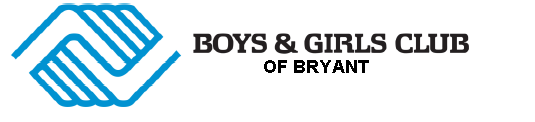 Flag Football RegistrationPlayer Name:______________________________________________        Grade:___________Date of Birth:__________________________     Phone Number (home)___________(cell)___________Jersey Size:	youth S      youth M      youth L      adult S	      adult M      adult L      adult XLParent Name:________________________________________________________________________Address:____________________________________________________________________________City:___________________     State:______      Zip:_____________  Email________________________Has your child ever played flag football with the Club before?________________How did you hear about our league:  flyer___  friend___ school___ website___ other(list)__________    Specific request to be considered________________________________________________________I hereby give my permission for my child to become a participant in the Boys and Girls Club Athletic Program. I understand the rules of the league and have explained them to my child.  I also understand and agree that the Club and all associated with it- will not be responsible for any accident or loss of property while practicing, playing or engaged in any of its activities.   I give my consent for photographs to be used by the Boys and Girls Club for promotional purposes. Parent or Guardian Signature______________________________________ Date_______________*This is not a membership to the Boys and Girls Club of Bryant. This is an activity application only and the fees are non-refundable.